COMMISSIONE PER LE PARI OPPORTUNITÀ 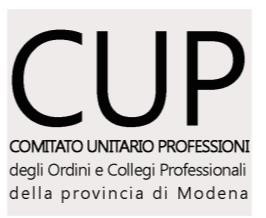 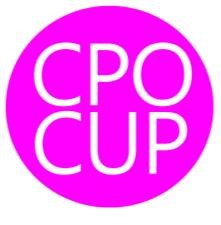 DEL COMITATO UNITARIO DELLE PROFESSIONI della provincia di MODENA                                                         GIOVEDI’ 09 NOVEMBRE 2017                                    SALA DI RAPPRESENTANZA DEL COMUNE DI MODENA                                                      PRIMO PIANO - PIAZZA GRANDE- MODENA   			                           Ore 15,30-19.00                                                 SEMINARIO/WORKSHOP “EQUITÀ E PARITÀ DI GENERE NEL LAVORO COME OPPORTUNITÀ DI SVILUPPO”						E“LA FUNZIONE DELL’AVVOCATO E LE TUTELE A FAVORE DELLA CITTADI-NANZA: diritto di famiglia, diritto del lavoro, molestie sessuali e violenze sui luoghi di lavoro, tutela delle disabilità, reati informatici: cyber-bullismo,  discriminazioni culturali: la difesa nei reati sessuali”                                              SCHEDA DI PARTECIPAZIONE  Il/La sottoscritto/a ________________________________________________________________________Data e luogo di nascita Residente in    CAP                                                                              Via C.F./P.IVA Ordine, Collegio, Ente di appartenenza,  ed altro:Indirizzo privato / studio / ufficio ________________________________________________________________________________Tel. _______________________________                      Fax   _____________________________E-mail :   ___________________________________comunica la propria partecipazione al SEMINARIO “EQUITÀ E PARITÀ DI GENERE NEL LAVORO COME OPPORTUNITÀ DI SVILUPPO”						E“LA FUNZIONE DELL’AVVOCATO E LE TUTELE A FAVORE DELLA CITTADI-NANZA: diritto di famiglia, diritto del lavoro, molestie sessuali e violenze sui luoghi di lavoro, tutela delle disabilità, reati informatici: cyber-bullismo,  discriminazioni culturali: la difesa nei reati sessuali”                                                        GIOVEDI’ 09 NOVEMBRE 2017                                    SALA DI RAPPRESENTANZA DEL COMUNE DI MODENA                                                      PRIMO PIANO - PIAZZA GRANDE- MODENA   			                           Ore 15,30-19.00Luogo e Data                                                           Firma Per esigenze organizzative, si prega di inviare ENTRO IL 08 NOVEMBRE 2017  la presenta scheda (debitamente compilata) mirellaguicciardi@gmail.com  oppure tramite fax 059-241465 Ai sensi della legge 196/03, informiamo che i presenti dati vengono raccolti esclusivamente ai fini dell’organizzazione del Corso e non saranno utilizzati per altri scopi senza il preventivo consenso dell’interessato/a, che in qualsiasi momento potrà richiederne la cancellazione.Ordine dei Dottori Commercialisti e degli Esperti Contabili della provincia di ……………………………………………….…..(indicare la provincia dell’ordine di appartenenza)Ordine dei Consulenti del Lavoro della provincia di ……………………………………………….…..(indicare la provincia dell’ordine di appartenenza)Ordine dei Notai della provincia di……………………………………………….…..(indicare la provincia dell’ordine di appartenenza)Ordine degli Avvocati della provincia di……………………………………………….…..(indicare la provincia dell’ordine di appartenenza)Magistrato TributarioMagistrato TributarioSTUDENTIASSOCIAZIONI Altro (specificare) ………………………………………………………………………………………STUDENTIASSOCIAZIONI Altro (specificare) ………………………………………………………………………………………Si chiede l’attestato di partecipazione:SINO